Los últimos tiempos. Escatología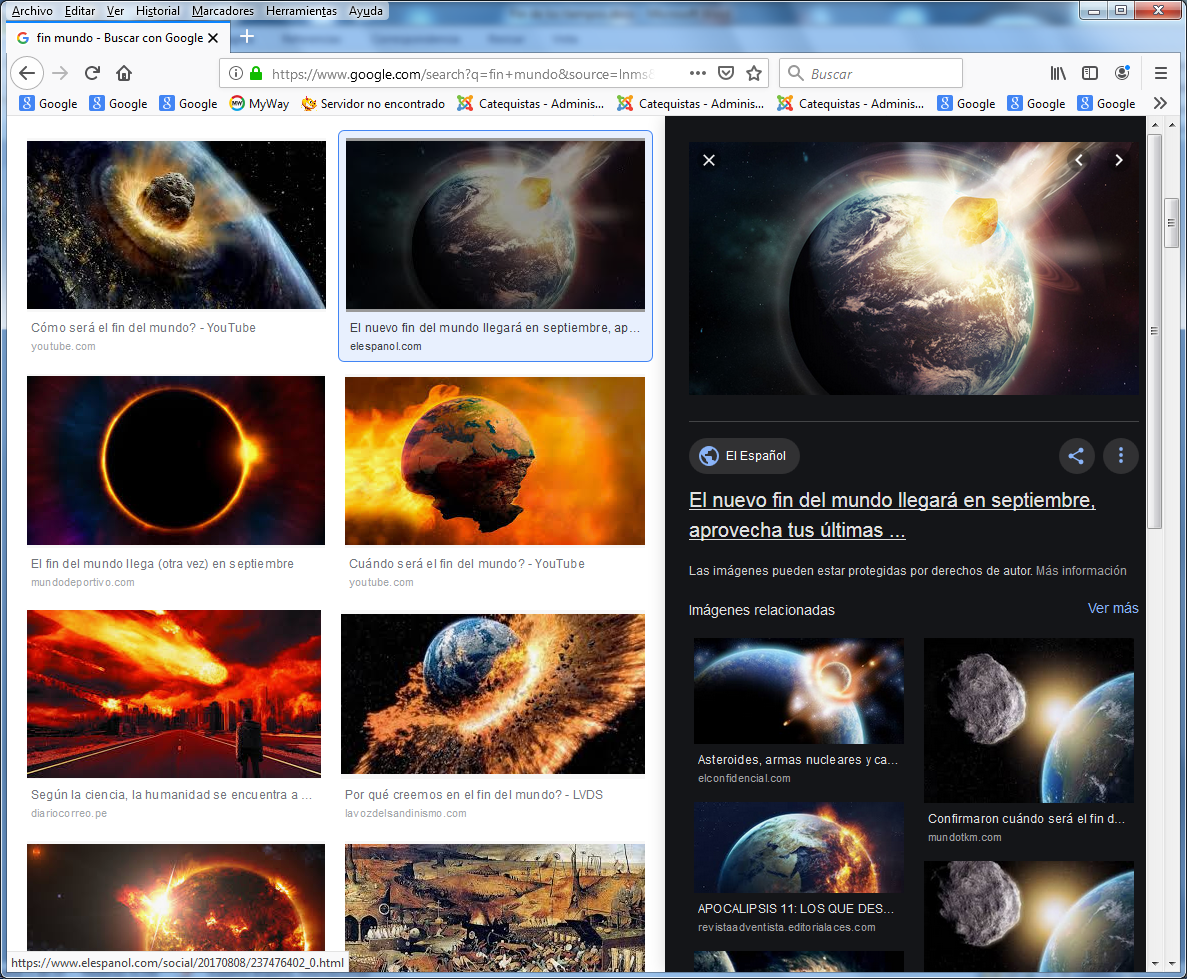     Es la ciencia del más allá (skatos, lo último, en griego; logos, tratado). Como ciencia teológica, o parte de la Teología cristiana, se dedica a explorar, interpretar y exponer los misterios que se refieren a los últimos tiempos o a las últimas realidades del hombre. Su objeto son las postreras situaciones de los creyentes, o "postrimerías" (últimos días), tanto desde las expectativas individuales, como en el contexto del Pueblo que camina hacia un destino designado por el Creador.
    En Teología católica se entiende la Escatología como estudio a la luz de la fe, es decir de la Palabra divina, de las enseñanzas del Magisterio, de la Tradición de la Iglesia y de la reflexión de la inteligencia del creyente, que tiene por objeto lo que Dios tiene reservado a los hombres en el más allá.   Centros de referencia   En una buena y objetiva visión escatológica, la esperanza en la venida del Hijo de Dios a "juzgar con poder y majestad" a los hombres tiene que ser el centro básico de referencia. Es doctrina que se recoge en el Símbolo apostólico y en los demás credos de la antigüedad. Y supone que el hombre es caminante en este mundo, donde se halla de paso, y que su destino se orienta al más allá.
   Individualmente el hombre busca el significado de ese más allá. En cuanto miembro del Pueblo de Dios que camina por la vida, trata de ser coherente con las enseñanzas colectivas y perfilar su explicación "eclesial" de esas realidades.
   Evidentemente, el elemento de referencia para el cristiano no puede ser otro que Jesús triunfante. El mismo anunció su última venida dentro del plan grandioso de la salvación y el hombre sólo puede explicar las realidades del más allá por la fe que preste en el más acá a las enseñanzas del Señor.
   De alguna forma el cristiano se siente llamado a participar en el gran triunfo de Jesús y teme sentirse alejado de él si su comportamiento en este mundo no está conforme con los planes divinos.
   El triunfo de Jesús, Dios y hombre, se halla en el centro del pensamiento escatológico cristiano. En nada se parece a las mitologías cósmicas de las religiones antiguas (egipcias, babilónicas y persas) y tampoco a las modernas, aunque se denominen cristianas, como acontece con los movimientos adventistas, milenaristas o con los "Santos de los últimos días".
   La Escatología católica, por ser bíblica y evangélica, es una contemplación cristocéntrica del futuro Reino de Dios, en donde la caridad y la esperanza adquieren la dimensión principal en la mente y en el corazón de los creyentes.
   Sólo estudiando lo que Jesús y la Escritura dijeron y dicen se puede tener una idea real sobre los acontecimientos que sobrevendrán en los últimos tiempos, si bien no se desvela el misterio de lo que "tiene Dios reservado para aquellos que le aman... por que ni ojo vio ni oído oyó nada de ello." (1 Cor. 2.9).
   Lo que sí podemos reconocer y declarar es que los últimos días para cada persona son los últimos instantes de su vida mortal, ya que una vez trascendida la existencia terrena se ha terminado para cada ser humanos las categorías del espacio y del tiempo.
   Sólo de forma analógica podemos hablar en este mundo de nuestras realidades aplicadas al otro, aunque precisemos algún tipo de lengua para expresar creencias y expectativas.
   Ni la fantasía literaria ni las invenciones de los pintores o escultores ni la creatividad derrochada en las demás artes expresivas de los hombres, resultan suficientes para una aproximación al misterio inexplicable del más allá.
   Por eso los temas escatológicos requieren actitudes de fe cristiana y no alardes de imaginación visionaria. Se inspiran en la fe de un Dios Supremo, que ha enviado al Hijo al mundo. El Dios encarnado, Jesucristo, ha sido constituido Señor de vivos y muertos y a todos deberá recibir como Juez universal, justo y misericordioso, al final de los tiempos: de los tiempos de cada uno, cuando la vida se acabe, y de los tiempos de la comunidad total de los creyentes, cuando se termine la Historia.
   Los hombres pasamos nuestra vida en la confianza de la ayuda e intercesión de Jesús resucitado y glorificado. Miramos nuestra muerte y nuestro más allá con los ojos puestos en la obra salvadora de Jesús. Esperamos la segunda venida del Señor con la serena alegría de que vendrá para salvar y no para condenar, como en su primera venida desempeñó su misericordiosa misión de salvación universal. Los antiguos llamaban a la venida de Jesús "parusia" (paraousia, presencia). Hoy nos gusta denominarla triunfo final del amor y de la verdad del mismo Jesús.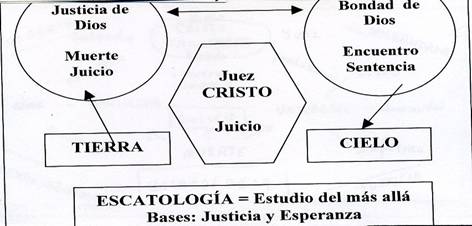 Temas escatológicos    La venida de Jesús como Señor de la vida, de la historia y del mundo, es el tema central de la Escatología cristiana. Jesús no puede ceder el lugar a ninguna otra consideración, al menos desde la perspectiva de la fe cristiana. La Escatología no estudia realidades antropocéntricas, sino cristocéntricas.
   A veces se pretenden mezclar con ellas cuestiones científicas, como el final físico o cosmológico del universo, o filosóficas, como la posibilidad e identidad de la vida posterior a la muerte. Nada de lo que no esté centrado en la venida del Señor tiene cabida estrictamente en la escatología cristiana, aunque sirva para elaborar formulaciones o hallar modos expresivos asequibles.
   El hecho de que los cristianos creamos y confesemos que "Jesús vendrá al final de los tiempos a juzgar a los vivos y a los muertos y que su Reino no tendrá fin", abre la puerta a otras consideraciones escatológicas
   Los temas escatológicos, pues, se centran en los elementos siguientes:
       - Con la parusia, o venida del Señor, se vinculan multitud de interrogantes: tiempos, modo, lugar, señales y protagonistas, que no hayan más respuesta que lo que el mensaje cristiano ha podido comunicar.
     - La muerte de cada hombre, cuando la hora señalada por Dios llega, abre la lista. Los hombres sienten permanente miedo al morir y por eso en todas las culturas y razas se han multiplicado sus teorías sobre el destino ultraterreno. El pensamiento cristiano, a la luz de la Revelación y del Evangelio, ha tenido mucho esmero en responder a los interrogantes trascendentes.
    Del mismo modo se valora la enfermedad, el dolor, el peligro y el misterio del sufrimiento. Es el tránsito lento hacia el más allá y en esa perspectiva tiene sentido y explicación.
      - El juicio particular para cada uno inquieta. Convencidos de la existencia de la otra vida, en donde la justicia divina debe estar presente sin limitación de tiempo, los hombres se sienten inmortales y llenos de esperanza.
     - La resurrección de cada hombre al final de los tiempos es una persuasión. La llamada del más allá queda latiendo en el cuerpo que se desintegra en el sepulcro y algo misterioso habla de resurrección de ese cuerpo, que se unirá al alma real que poseemos y volveremos a la reconstrucción de nuestra identidad.
    - El cielo como premio y el infierno como castigo eterno o el purgatorio como castigo temporal antropológicamente se colocan en el mismo nivel de reflexión. Pero su identidad es esencialmente diferente, como el odio lo es del amor. Son estados, situaciones, hechos, realidades, más que lugares.El cielo es un estado o una situación de encuentro estable con Dios, de la que se beneficia el que se ha salvado por la misericordia divina. La recompensa más grandiosa de ese estado será la amistad con Dios y la misteriosa visión beatífica, por la cual nos adentraremos directamente en la esencia divina.
     El infierno será lo contrario: la soledad eterna de quien no quiso adherirse en vida a Dios. Será también un estado más que un lugar, en el cual el hombre pecador y no arrepentido antes de su muerte, se sentirá alejado de Dios y deprimido por la pérdida del más maravilloso de los bienes.   El tormento más significativo de ese estado de condenación será la conciencia clara de la propia culpabilidad, así como la eternidad de semejante situación, al haberse terminado el tiempo de los actos libres.
    Los cristianos creen con temor y reverencia en el misterio del cielo y del infierno y evitan refugiarse en metáforas sensoriales y antropomórficas para entender la realidad.
    - El Purgatorio es el recurso, estado o situación transitoria de limpieza espiritual. La salvación eterna implica perfecta limpieza de penas y culpas contraídas.
    Como la experiencia nos indica que muchos hombres mueren sin tiempo de haberse arrepentido de sus múltiples imperfecciones, los cristianos tienen conciencia de ese estado o lugar en el que se produce la conveniente purificación y en donde todavía se puede ayudar a los que en él se hallan.
    - El fin del mundo, que como criatura es necesariamente perecedero, suscita la pregunta de su momento o de su realidad. La limitación energética y cronológica de la misma materia nos dice que no puede ser otra manera. Pero queda latiendo en la mente reflexiva la posible existencia de algo posterior, que ya no será la realidad física, pero que será diferente de la nada absoluta.
    - El juicio final, universal y total, se halla vinculado con el final del mundo, de modo que después todo quedará en la serenidad activa de la visión divina o con el castigo irremediable y eterno de los malvados.
    - Otro temas resultan ambiguos y difíciles de explicar, pero no imposibles de aceptar. Tales son la posible existencia de un "Limbo de justos" o estado, situación o lugar en que permanecieron las almas de los justos antes de la acción redentora del Señor; o el "Limbo de los niños", para aquellos que se hallan con sólo el pecado original al morir. Son cuestiones alejadas de los intereses catequísticos, por cuanto se basan en opiniones de teólogos especulativos más que en las urgencias del Evangelio.  Cultivo de la esperanza   Las postrimerías siempre suscitaron en los cristianos temor, dolor, sorpresa, curiosidad o desconfianza. Su misteriosa identidad o su indiscutible realidad hicieron a los hombres sospechar, buscar y desear respuestas claras. 
    Los ritos funerarios de todos los pueblos se hallan llenos de signos de dolor y de tristeza y los sufragios fueron signo de sus creencias en el más allá. En la catequesis hay que dar respuestas a los interrogantes, pero es más conveniente adelantarse a sembrar mensajes de esperanza y de confianza en Jesús triunfador del pecado y de la muerte.
   Se debe enseñar al cristiano a valorar el más allá con perspectivas de fe y en función de la misericordia de Cristo resucitado. 
   Tenemos conciencia de que la vida del hombre es limitada sobre la tierra y que el destino del mundo es pasajero. Herederos ricos de una historia de fe, aceptamos los designios de Dios sobre toda nuestra vida. Sabemos que existe un más allá y nos preparamos en este mundo para afrontarlo un día en amistad divina. Mientras Dios nos concede vida y salud, hacemos obras de misericordia y compadecemos a quienes carecen de luz interior suficiente para dar sentido a su comportamiento terreno.
   Algunos criterios deben estar siempre presentes en los catequistas al hablar de estos misterios del más allá.
      1. La figura de Cristo resucitado y la certeza de nuestra propia resurrección personal debe presidir creencias y consideraciones, sin dejarse impresionar por otros mensajes exóticos o esotéricos con los que se pueden encontrar los catequizandos.
      2. hay que dar carácter de presente a la consideración del futuro. Lo interesante e inteligente es obrar bien ahora y no poner todo el interés en curiosear el mañana. Debemos tratar de ordenar nuestras vidas con la práctica del bien y con nuestros compromisos de fe.
      3. La muerte del hombre es la primera realidad escatológica, a nivel personal y a nivel de todo el género humano. Ella abre la atención al juicio universal y juicio particular, supuesta la parusía o venida del Señor. Hay que prepararse para ella, pues será un hecho de experiencia dolorosa en todos los momentos de la vida.
      4. El temor divino es una cualidad imprescindible en una buena educación cristiana. Pero el temor sano es sereno, personal y eficaz. No se debe confundir con el terror macabro, por lo que es imprescindible el dejar claro el mensaje, sin caer en lenguajes incorrectos.
      5. A medida que los catequizando crecen, sus terminologías debe crecer en precisión, en claridad y en objetividad. La correcta postura del creyente se halla a igual distancia de la desconfianza ante los mitos macabros y la ignorancia o incredulidad antes las realidades escatológicas.
      6. Los lenguajes sociales del arte, de la literatura o de las tradiciones populares deben ser conocidos y sabiamente interpretados. Pero en ellos interesan más los mensajes de fe y de esperanza en el más allá, que los rigores que en otros tiempos se usaban en su expresión e interpretación.
       7. El respeto cristiano debe ser el adorno de todo lo que se refiere a la Escatología. Cualquier crítica mordaz o postura despectiva está fuera de lugar, sobre todo a ciertas edades o para ciertos temperamentos, en quienes la sensibilidad y la lógica débil incrementan la sensibilidad ante los temores religiosos o los miedos prospectivos.
      El respeto debe estar siempre hilvanado de objetividad y corrección, de confianza en Jesús misericordioso y en la responsabilidad del hombre libre, siempre invitado por Dios a llevar vida honesta y conforme con sus ofertas evangélicas.La MUERTE como realidad    Es el hecho final de la vida. Es la separación formal "del cuerpo y del alma", aunque se suele definir como la "separación o salida del alma del cuerpo", como si el alma estuviera "metida" en el cuerpo en forma de vasija y ella fuera esencia a la manera de aroma o ser invisible. Si entendemos el hombre como una realidad doble, hay que definir la muerte más bien como ruptura o separación.
    A partir de su acontecimiento, el ser humano sigue existiendo en su dimensión espiritual, la cual permanece. Pero se corrompe, destruye y desaparece en su dimensión corporal, pues el cuerpo se aniquila antes o después y queda reducido a los elementos minerales que lo configuraron en la tierra.
    La naturaleza nos dice que el hombre es temporal: nace, vive y al final muere. La fe religiosa, la católica y la de muchas religiones, añade además que la muerte es el fruto de un castigo divino por un pecado original de los hombres, pecado misterioso y colectivo que denominamos original. Y son también muchas las religiones que enseñan que la muerte es provisional, pues un día el cuerpo será restaurado y se volverá a unir con el alma para iniciar una vida diferente: inmutable, indestructible, misteriosa, pero real.   El Concilio Vaticano II explicaba a los creyentes el sentido cristiano de la muerte, con una excelente síntesis doctrinal, interesante para el catequista: "El máximo enigma de la vida humana es la muerte. El hombre sufre con el dolor y la disolución progresiva del cuerpo. Pero su máximo tormento es el temor a la desaparición perpetua... La semilla de eternidad que en sí lleva, por ser irreductible a la sola materia, se levanta contra la muerte. La Iglesia, aleccionada por la revelación divina, afirma que el hombre ha sido creado por Dios para un destino feliz, más allá de la muerte...    La fe cristiana enseña que la muerte corporal, que entró en el mundo a consecuencia del pecado, será vencida cuando el omnipotente y misericordioso Salvador restituya al hombre en la salvación perdida por el pecado." (Gaud. et Spes. 18)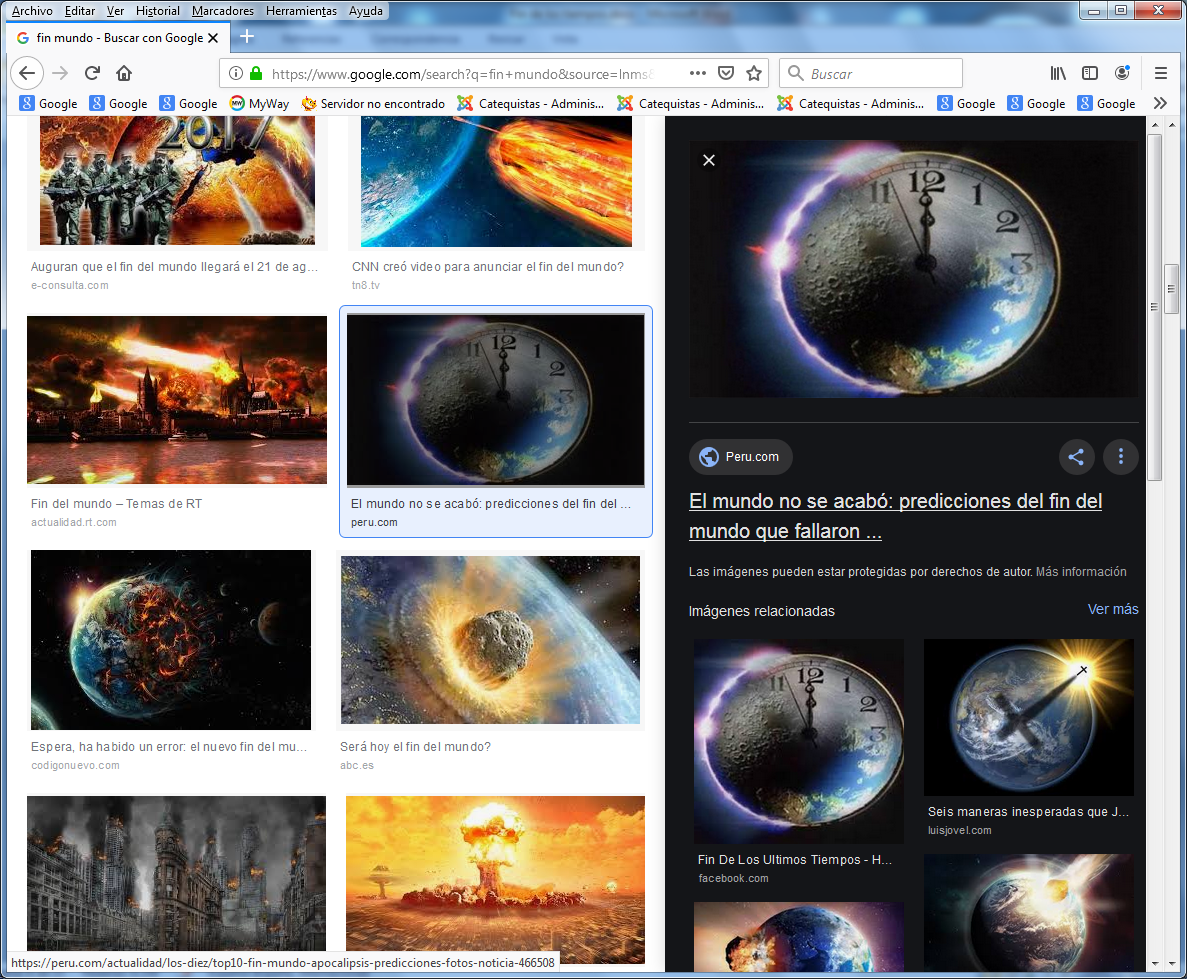  Misterio personal  de la muerte    El hombre teme la muerte, pero sabe que necesariamente habrá de llegar. Como todos los seres vivos, es consciente de su mortalidad; pero siente hambre de inmortalidad, si es sano psicológica y espiritualmente y sabe que algo hay después de esta vida.
   Por eso se pregunta con cierta aprehensión por lo que es el morir y las razones últimas de que tenga que pasar por ese trance tan desconcertante.   Sentidos de la muerte.   En un sentido físico, la muerte es la culminación del ciclo vital que se halla grabado naturalmente en todo ser vivo. En un sentido psicológico y moral, la muerte es la parálisis de toda su actividad interior y de su posibilidad de comunicación.
   A pesar de sus aspiraciones de inmortalidad y de su deseo imperioso de sobrevivir, el  hombre sabe que ha sido creado temporal y que tiene que terminar sus días terrenos. La muertese halla indiscutiblemente grabada en su naturaleza limitada de criatura dependiente del Señor. 
   Sin embargo, con sentido espiritual e incluso racional, el cristiano sabe que su final terreno no es la destrucción de su ser, sino que una vida eterna se abre al terminar sus días de peregrino en la tierra.
   La razón le indica que sus apetencias de inmortalidad no pueden ser, sin más, una espejismo cruel de su naturaleza inteligente. Por eso espera que algo misterioso le convertirá suvida presente en otra vida posterior. Ese algo es la Providencia.  Opiniones y creencias   Todas las mitologías y creencias de los pueblos han conducido a sospechas, a teorías e, incluso, a los cultos religiosos,  en favor de la inmortalidad y a la esperanza en la felicidad más allá de las penas y sufrimientos de esta vida terrena.
   Pero es la fe religiosa, sobre todo cristiana, la que hace posible en entender la muerte como un tránsito hacia un estado, lugar o situación en donde Dios se presenta como acogedor del hombre. 
   En este sentido se han explicado todas las religiones, sobre todo las monoteístas, que han visto siempre en la muerte el encuentro con Dios en un Paraíso creado para recibir a los mortales.
   Judaísmo, mahometismo, mazdeísmo, incluso budismo y, por supuesto, el cristianismo, dan una solución trascendente al problema y al misterio de la muerte. Coinciden en comprender que todos los hombres son iguales y que todas las diferencias se destruyen una vez que se transciende los umbrales de la vida terrena.La muerte en la Escritura    La claridad sobre el sentido cristiano de la muerte llega de mano de los escritores bíblicos que dejaron un mensaje de esperanza para explicar el misterio de la muerte humana.
   Es doctrina fundamental de la Sagrada Escritura que de las buenas obras de este mundo depende la situación que se consiga en el otro.   En el Antiguo Testamento.   En la Escritura hallamos la explícita afirmación de que el hombre fue creado inmortal, pero no superó la prueba que Dios le puso y recibió como castigo "el tener que morir".
   El texto bíblico es una metáfora, pero clara y expresiva: "El día que de él comieres morirás." (Gen. 2. 17). Y luego Dios diría: "Con el sudor de tu rostro comerás el pan, hasta que vuelvas a la tierra, pues de ella has sido tomado; polvo eres y al polvo volverás." (Gn. 3. 19)
   El Concilio de Trento enseñó que Adán, por haber violado el mandato de Dios, simbolizado en la prohibición de no comer de un árbol singular, el de la ciencia del bien y del mal, atrajo sobre sí el castigo. (Denz. 788). Y todos los descendientes de Adán fueron herederos de ese castigo del morir.
   La muerte posee, pues, en el pensamiento cristiano, un sentido punitivo. Pero, al ser reparado el pecado por la misma muerte de Cristo, el sentido de la muerte se transforma en un hecho reparador. Admitir esta doctrina es condicionante para entender la misión redentora del mismo Cristo. La razón dice que el hombre tiene que morir, pues es mortal por naturaleza. Pero la enseñanza religiosa nos ofrece el dato revelado de que Dios lo había dispuesto para no morir si cumplía con su precepto original. Para ello lo había puesto en un estado (en un Paraíso) en el cual superaría la mortalidad. Fe expulsado de esa situación por su desobediencia. Desde entonces todos los hombres mueren.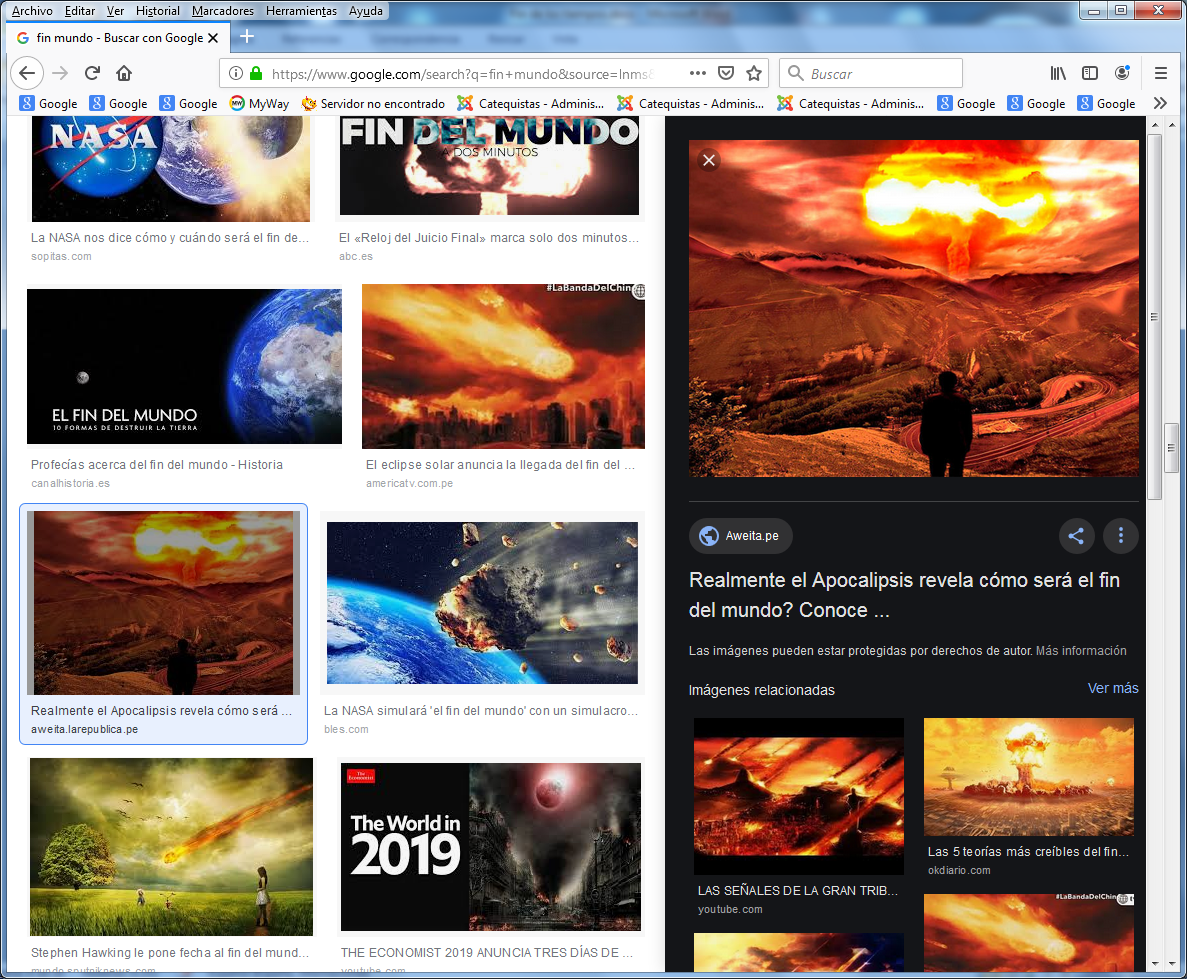 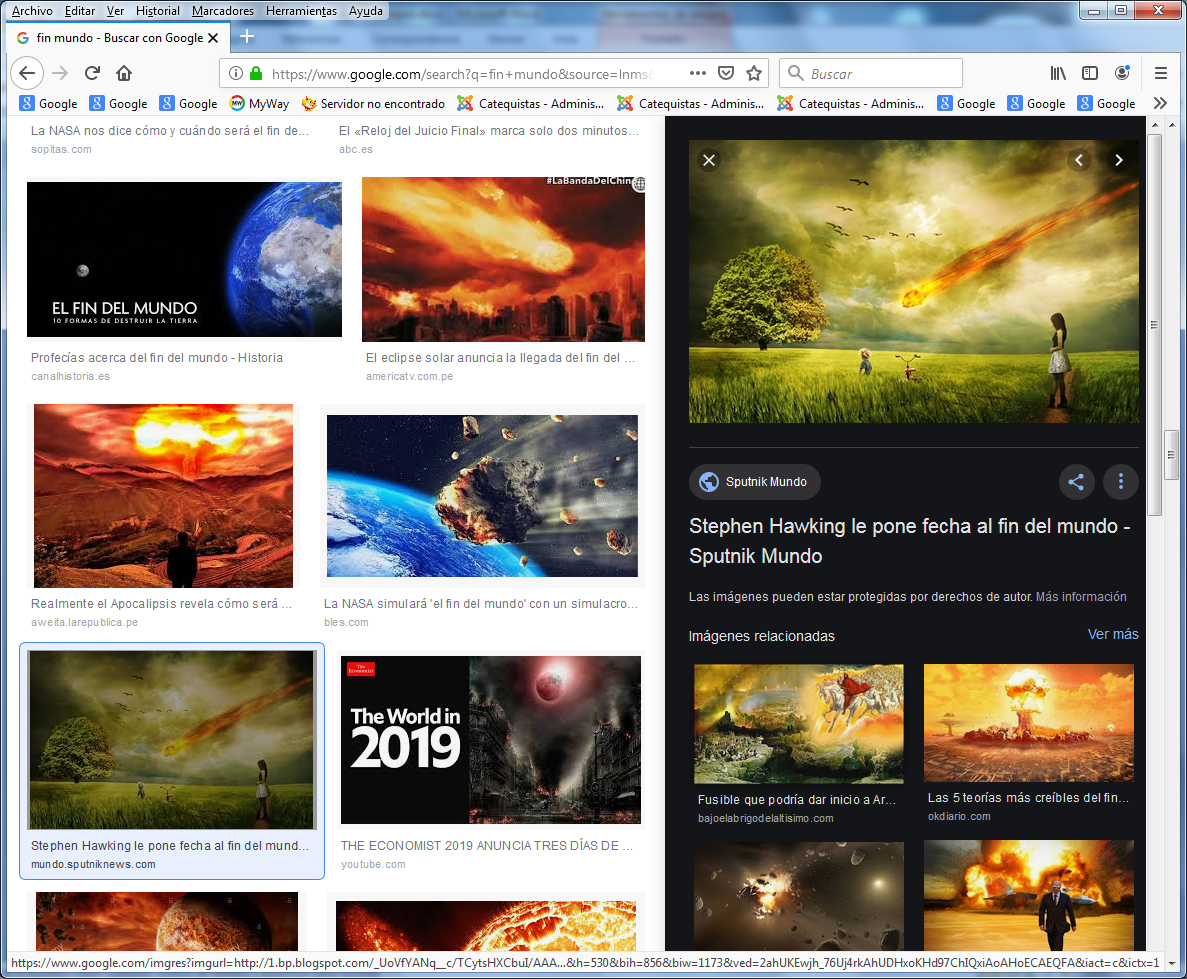 Entre el temor                  y                           la esperanza En el Nuevo Testamento   Las repetidas veces que Jesús alude a la otra vida se desenvuelven en este sentido. Insiste en la necesidad de prepararse para la vida futura, la cual dependerá de los hechos de la presente. Terminación del tiempo.   De las 500 veces que en el Nuevo Testamento se emplea la palabra muerte, morir, final de la vida (zanatos, teleutao, necros...) en forma receptiva o de llegada (no en forma activa, en sentido de matar), un centenar de ellas aluden a la terminación del tiempo en el que se pueden hacer méritos. Terminado el tiempo, cada uno va a recoger el fruto de sus obras: "Murió el mendigo y murió el rico y fueron llevados, al paraíso el uno y sepultado en el infierno el otro..." (Lc. 16. 22).
   En esta parábola del rico Epulón y del pobre Lázaro se refleja cómo están ambos separados por un abismo insuperable y cómo se ha terminado el tiempo de poder salir del tormento de las llamas.
   En otra parábola, la del juicio final, todo el premio y el castigo se presentan como dependientes de las obras de misericordia hechas en este mundo (Mt. 25. 31-46).
   Con frecuencia hay alusiones a que el tiempo en la tierra es para trabajar... "Después de la muerte viene la noche, cuando ya nadie puede caminar." (Jn.9.4)
   Las afirmaciones de S. Pablo son más contundentes: "Cada uno recibirá según lo que hubiere hecho por el cuerpo [= en la tierra ], ya sea bueno o malo." (2 Cor. 5. 10). La muerte es el final. Por eso es importante aprovechar antes de que llegue, "mientras tenemos tiempo." Luego ya no se hace ni bien ni mal: "El que ha está exento de pecado." (Rom. 6.10). Castigo para todos    Por otra parte, queda clara y firme la idea de que la muerte es castigo universal. Todos los escritores del Nuevo Testamento reflejan el carácter punitivo y expiatorio de la muerte y su relación con Adán: "Por un hombre entró el pecado en el mundo, y por el pecado la muerte, y así la muerte pasó a todos los hombres, por cuanto todos habían pecado." (Rom. 5. 12; Rom. 5. 15; 8. 10; 1 Cor. 1. 5. 21)
    San Pablo presenta la muerte de una forma cristocéntrica (Rom 5, 12) y recuerda: "A los hombres les está establecido morir una vez." (Hebr. 9. 27). El mensaje revelado enseña que, a ejemplo de Cristo que resucitó y venció a la muerte, los hombres mueren, pero están destinados a resucitar.    Mientas ese momento escatológico llega, sufren la corrupción del sepulcro para su cuerpo, pero mantienen su alma viva en la situación de salvación o condenación que hayan merecido en vida.
    Algunos problemas hermenéuticos se originaron en tiempos pasados sobre las "excepciones bíblicas a la ley de la muerte". En efecto, la Sagrada Escritura habla de que Enoc fue arrebatado de este mundo antes de conocer la muerte  (Hebr. 11. 5; Gen. 5. 24; Eccli 44. 16), y de que Elías subió al cielo en un torbellino (4 Reyes 2. 11; 1 Mac. 2. 58). Se originó la idea, desde Tertuliano, de que, según el pasaje del Apocalipsis 11. 3, Elías y Enoc habrían de venir antes del fin del mundo para dar testimonio y luego morir.
    Pero esa visión debe ser rechazada por mítica y meramente fantasiosa. En la exégesis moderna apenas si hay cabida para Elías ni para Enoc y para una interpretación literal de estas sugerencias tan apetecidas por la fantasía.
    La insinuación similar de San Pablo, que alude a algunos justos que, al llegar la segunda venida de Cristo, no morirán (dormirán), sino que serán sólo mutados (1 Cor. 15. 5), tampoco se puede entender como inmortalidad excepcional.  San Pablo insiste mucho más en la perspectiva de la resurrección, como clave para entender la muerte: "Cristo ha vencido a la muerte resucitando por el glorioso poder del Padre. Por eso, nosotros debemos emprender nueva vida; porque, si hemos sido injertados en Cristo y participamos de su muerte, también participaremos de su resurrección". (Rom. 6. 4-6)Explicación cristiana  No es incompatible la presentación del mensaje revelado sobre la muerte con los mismos datos naturales de la caducidad de la vida humana. El sentido común dice que el hombre, por su constitución material, tiene que morir.
   Los teólogos hablan del don preternatural de la inmortalidad corporal en el hombre colocado en el "paraíso de delicias, en donde Dios le creó como inmortal". Tratan de hacerlo compatible con la temporalidad de la vida, aunque no lo consiguen del todo. Hablan del castigo del pecado original, el cual no deja de ser un misterio racionalmente inexplicable.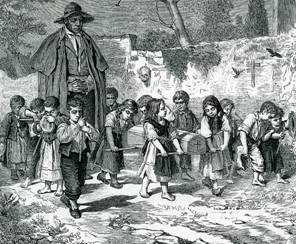     Explicación tradicional   El verdadero significado de la muerte, al margen de sus propiedades de culminación de la vida y destrucción del hombre por la corrupción del cuerpo, está en que significa el punto final de un período de prueba y en el final del merecimiento.
   Orígenes se oponía a esta enseñanza de la Iglesia. Sospechaba que los réprobos se encontrarían con un momento posterior de arrepentimiento y que todos terminarían salvándose con la opción por el bien. Esta "apocatástasis", o renovación final, sería la prueba máxima de la misericordia divina. Los ángeles y los hombres condenados se convertirían al final y poseerán a Dios. Condenada en un Sínodo de Constantinopla en 643, se rechazó como idea incompatible con el Evangelio.
   La Sagrada Escritura tiene como principio claro y básico que el tiempo de merecer es limitado y no se continúa después de la muerte: Mt. 25. 34 y ss; Lc. 16. 26; Jn. 9. 4; 2 Cor 5. 10; Apoc. 2.10. Estas referencias son el eje básico del mensaje cristiano sobre el morir.
   S. Cipriano hizo una afirmación definitiva en el cristianismo: "Cuando se ha partido de aquí, ya no es posible hacer penitencia y no tiene efecto la satisfacción. Aquí se pierde o se gana la vida". (Ad Demetr. 25)
   Y hay que mirar la muerte como el final de un don terreno, que es la vida temporal, y como comienzo de otro don superior, que es la vida eterna.
   Para el justo, el que ama a Dios y acepta su voluntad, la muerte pierde su carácter de castigo. Es consecuencia del pecado (es una pena); pero también es, desde la muerte de Jesús, una oportunidad de encontrarse con Dios y recibir la recompensa de las buenas obras realizadas en este mundo.   Universalidad de la muerte    La doctrina cristiana enseña que todos los que vienen al mundo con pecado original tienen que morir por efecto del pecado. El mismo S. Pablo los declara con frecuencia: "A los hombres les está establecido morir una vez" (Hebr. 9. 27). Podía haber sido de otra manera. Pero la realidad es como es.
   Incluso los que no tuvieron ese pecado murieron. Jesús no lo tuvo y murió en la cruz, aunque es claro que el sentido de su muerte fue radicalmente diferente del de los demás hombres. Y María Santísima no conoció pecado original y, en consecuencia, no tenía que haber muerto como castigo; sin embargo, pasó por el trance de la muerte (dormición de María), a imitación de su divino Hijo.
   El hecho de que el tiempo de merecer se limite a la vida sobre la tierra implica consecuencias decisivas para la buena educación espiritual del cristiano. Hay que aprovechar con avidez la vida para almacenar tesoros para el cielo.   Razón última de la muerte.  El pensamiento cristiano sobre la  muerte del hombre es claro. No se presenta como un efecto de la misma naturaleza limitada. La contempla con otros ojos, que son los de la revelación misma de Dios, creador del hombre. Por eso busca sus explicaciones últimas en la misma Palabra de Dios, en la Escritura Sagrada.
   La muerte, en el actual orden de salvación, es consecuencia punitiva del pecado. El hombre pecó y recibió el castigo de "tener que morir". Indirectamente se presupone que el estado original del hombre no era el "tener que morir", sino otro, que se nos escapa por vía de razonamiento.
   A lo largo de los siglos la Iglesia se esforzó por presentar la muerte como lo que naturalmente es: la terminación del tiempo concedido por el Creador para merecer en este mundo la salvación y la vida eterna.
   Con la llegada de la muerte cesa el tiempo de merecer y desmerecer; y, venida ella, se termina la posibilidad de convertirse al bien o al mal.     Pastoral y muerte   La idea de la muerte ha sido un eje decisivo en la ascesis y en la moral de los cristianos, como lo ha sido en todas las confesiones religiosas de los pueblos que esperaron otra vida posterior. El más allá, salvo para determinadas actitudes materialistas y hedonistas, fue siempre motivo de reflexión y de ordenación de la conducta.
   De manera especial el mensaje cristiano llena al hombre de esperanza e ilusión en medio del temor al morir. Anuncia con gozo que, gracias a Cristo que ha resucitado, también hay resurrección para todos. Y los hombres resucitarán, no para la muerte, sino para la vida interminable.
   Formula una profunda invitación a vivir bien, pues el hombre es libre; y anuncia que la resurrección sólo será gozosa para quienes, en su vida terrena, hayan vivido en conformidad con la voluntad divina. 
   Los que en ella se hayan adherido libre y voluntariamente al mal no podrán gozar de la felicidad del amor divino y sufrirán las consecuencias de su elección.   Actitudes cristianas   Lo que el mensaje cristiano ha resaltado siempre de modo particular ha sido la esperanza de la resurrección gozosa. Ante el hecho doloroso del morir, contrapone la esperanza consoladora del resucitar. "Para el cristiano la vida se cambia, no se pierde". Es la idea clave de la misa exequial y es el eco que se respira en el arte, en la literatura, en los monumentos funerarios y en los ritos de difuntos.
   Por eso en el lenguaje cristiano no hay cabida para el pesimismo desesperado ante la muerte y se proclama la esperanza tranquila en el más allá. La actitud cristiana ante la muerte es de valentía humilde y de confianza en Dios que acoge el alma del difunto. Se acompaña a los que sufren con consuelo y aliento; pero se les recuerda que el ser querido por el que se llora no ha muerto definitivamente, sino que sólo espera la resurrección de los justos. Por eso se aprovechan en la Iglesia los momentos de la muerte para recordar a los creyentes las ideas básicas de la trascendencia. 
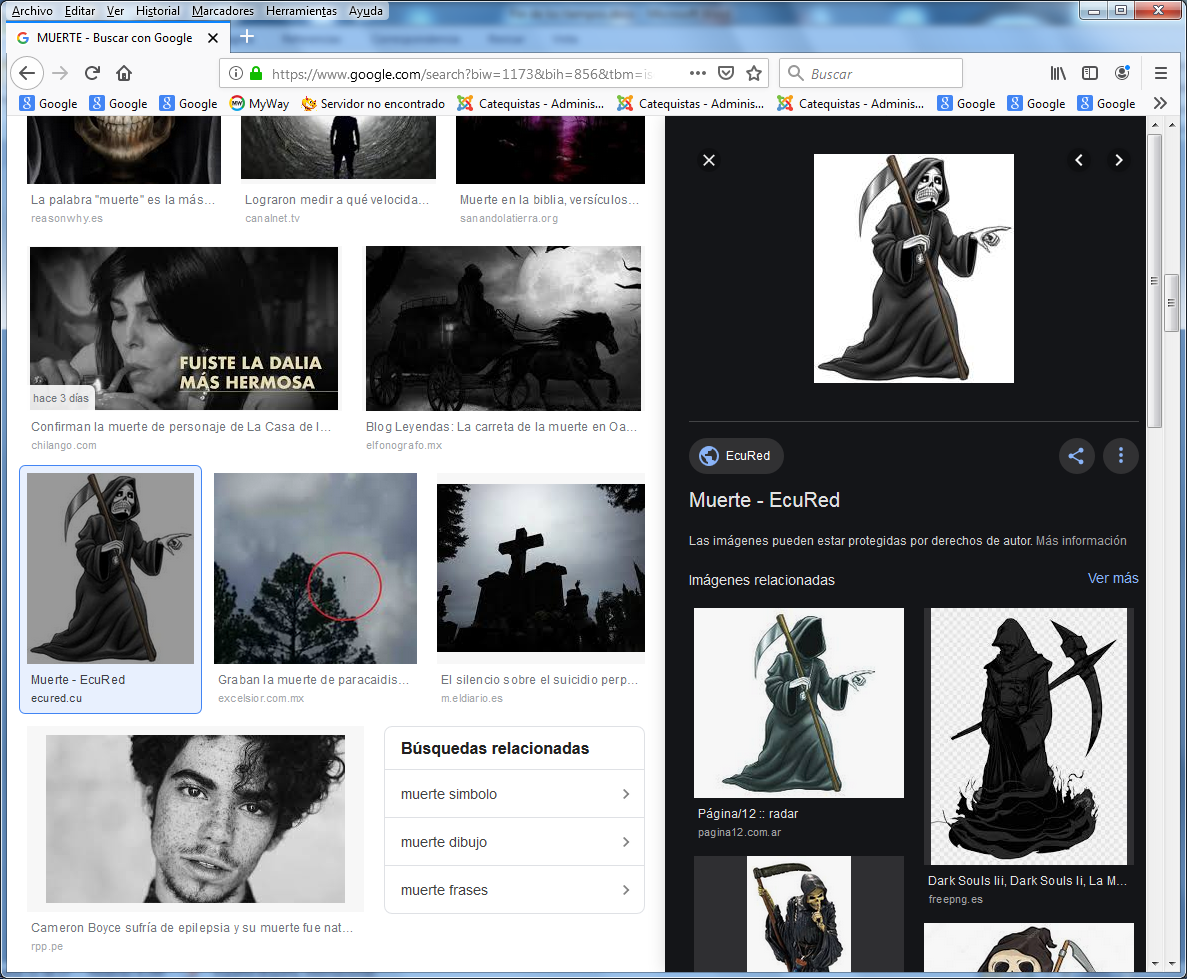 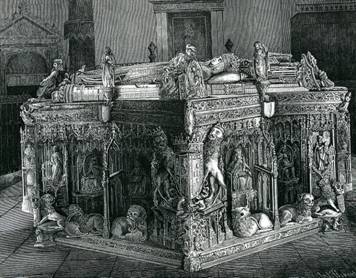    Muerte y Plegaria   Siempre estuvo unida la muerte con la necesidad de la plegaria, de la penitencia, de la conversión. Y los gestos exequiales y los sufragios: ofrendas, oraciones, sacrificios, limosnas tendieron ordinariamente a reclamar el perdón de los pecados.
    Los ritos funerarios no fueron sólo gestos sociales. Fueron señales de esperanza, motivos de oración comunitaria y de culto a Dios, Señor de la vida.  En los momentos en que se llora a los difuntos, la actitud cristiana se transforma en llamada valiente a la esperanza, a la resignación, a la fe, incluso a la alegría.
    Creemos que el mundo no es eterno, por lo que tenemos esperanza en que llegará el fin de los tiempos y del universo. Respetamos el misterio de la otra vida y sabemos que Jesús es Señor de la muerte. El tiempo de nuestro vivir es limitado y aceptamos con serenidad la incógnita que pende sobre nuestro caminar terreno. 
    En la medida en que los hombres cumplen en sus vidas el mensaje de conversión y de salvación, se hacen capaces de participar en el triunfo de Jesús. La muerte es la puerta de llegada a ese encuentro con Cristo.
      Es bueno pastoralmente que las exequias cristianas superen la categoría de ritos ocasionales y se conviertan en recuerdos de eternidad. Hay quien duda de la oportunidad de aprovechar la debilidad emotiva de estos momentos para sembrar mensajes espirituales y para hacer, incluso, proselitismo religioso. Pero no es correcta esa duda, si se tiene claro que la oferta del mensaje salvador es un beneficio indiscutible. Ofrecer consuelos sólidos de la trascendencia en los momentos frágiles de la humanidad doliente no es oportunismo, sino caridad cristiana. 
   Por eso la Iglesia siempre aprovechó, a imitación de Jesús (con la viuda de Naim, Lc.7.11-17; con Jairo, el jefe de sinagoga, Lc. 8. 50; con las hermanas de Lázaro; Jn. 11. 27), para ofrecer consuelo y esperanza en la vida cuando la muerte se presenta en el camino.
   Por eso se simboliza en la alegría de las flores que se ofrecen a los difuntos la tranquilidad del ánimo creyente. Y no se debilita esa confianza en la Providencia de Dios ni siquiera cuando la muerte se hace presente en las desgracias inesperadas (accidentes, guerras, pestes modernas), en las muertes inexplicables (inocentes, débiles, explotados) o en el triunfo de las fuerzas del mal (abuso de los violentos o de los poderososEL JUICIO FINAL  Al final de los tiempos habrá un Juicio para todos los hombres, buenos y malos y Dios dará, como Juez Supremo la sanción definitiva a todas su criaturas.
    Pero ¿qué es ese juicio y qué significa esa sentencia? No hay que entender este misterioso Juicio final con fórmulas, figuras, expresiones o representaciones demasiado antropomórficas: tribunal, acusación, defensa, declaración de culpas o méritos, testigos, sentencias, penas o sanciones, aceptación de las mismas.
   Con este lenguaje pormenorizado actuaron muchos escritores y predicadores en los tiempos medievales y ante auditorios impresionables por la realidad sociológica en que se movieron.  Pero entender a Jesús como "un juez sentado en un tribunal", que inicia y desarrolla una "sesión judicial" espectacular ante todos los hombres reunidos en el "valle de Josafat" (Joel 3.2), el descubrir y publicar ante todos los pecados más ocultos de los reos o el juzgar con pruebas favorables o contrarias, es entrar en el juego de lo espaciotemporal de la fantasía. Ello significa caer en los modelos antropomórficos de las religiones más primitivas, dominadas por lo fantástico y lo simbólico.
   Aunque no se pueda representar figurativamente, no cabe duda de que la acción judicial será clara, perfecta y contundente. Se podrá interpretar de diversa forma, pero la Escritura y la Tradición son unánimes al respecto.
 
  Sentido cristocéntrico   El pensamiento cristiano es claro sobre la misión judicial de Cristo en cuanto Dios-hombre, es decir en cuanto Dios encarnado en el hombre, por su supremacía infinita, y en cuanto hombre en el que se halla el Verbo divino, Segunda persona de la Santísima Trinidad, por su dignidad humana divinizada. 
    La idea del Juicio Universal alude al encumbramiento de Jesucristo, Dios y hombre, "que, siendo de condición divina, no tuvo por rapiña el ser igual a Dios, sino que se despojó de su grandeza y tomo la condición de esclavo... Por ello Dios lo exaltó y le dio el nombre que está por encima de todo nombre, para que ante el nombre de Jesús se doble toda rodilla en el cielo, en la tierra y en el infierno y toda lengua proclame que Jesucristo es Señor para gloria de Dios Padre."  (Filip. 2.6-11)
    Al encumbramiento de la humanidad por su unión hipostática con la divinidad, se vinculan todos los derechos divinos y por lo tanto la supremacía expresa en su "poder de juzgar a vivos y muertos". Así, pues, esa doble naturaleza de Jesús en su unidad de Persona es la que recibe la dignidad de ser Juez sobre sus criaturas, entendiendo por juicio la capacidad para discernir entre el bien y el mal en ellas.
   San Pablo y San Juan serán los que mÁs resalten esta dignidad judicial de Cristo. Y la consideran como la pantalla en que se refleja su misteriosa grandeza divina encerrada en la criatura humana. Ambos Apóstoles, en sus escritos, propio o atribuidos, expresan con claridad meridiana la consideración soteriológica de que, si El ha venido a salvarnos, El será misericordioso y justo, benevolente y recto, en sus juicios divinos.
    Es una verdad evidente esa elevación de Cristo Jesús a la categoría de Juez supremo. Es doctrina de fe, insistentemente aludida en la Escritura, en la Tradición y en las enseñanzas del Magisterio eclesial. Por lo tanto se presupone con claridad la existencia de ese Juicio universal a cargo del Hombre Dios, Jesucristo.
   Todos los símbolos de fe lo confiesan, comenzando por el llamado apostólico: "Vendrá a juzgar a los vivos y a los muertos", es decir, a todos. Unos comentaristas antiguos entendieron tal expresión en sentido realista, como alusión a los que vivan cuando Él venga, que serán algunos, y a todos los que hayan muerto anteriormente, que serán los más. Algunos prefirieron la interpretación simbólica: a justos y a pecadores.    Juicio en la Escritura  
   La doctrina del Antiguo Testamento sobre el juicio futuro muestra una progresiva evolución. El libro de la Sabiduría es el primero que enseña con toda claridad la verdad de ese juicio general, colectivo y total sobre justos e injustos que tendrá lugar al fin de los tiempos. (Sab. 4 y 20; 5. 24)
   Los profetas anunciaron a menudo un juicio punitivo de Dios sobre este mundo, designándolo con el nombre de "el día de Yahvé". En ese día Dios juzgará a los pueblos gentílicos y librará a Israel de las manos de sus enemigos: Joel 3.2; Mal 4. 1. Y no sólo serán juzgados y castigados los gentiles, sino también los impíos que vivan en Israel: Am. 5. 15. 20. Se realizará una separación entre justos y pecadores, entre los que cumplieron la Ley en vida y los que vivieron al margen de ella o en su contra: Salm. 1. 5; Prov. 5. 2; 21 5; Is. 66. 15.
   En el Nuevo Testamento se recoge el sentido profético del Antiguo Testamento. Vemos cómo se alude a Jesús con frecuencia en cuanto Señor, dueño del sábado, enviado de Dios, profeta poderoso en obras y palabras. Se le presenta como juez y hasta 13 veces Jesús hace referencia a su poder de juzgar.
   Pasan de 250 las veces que en los 27 libros del Nuevo Testamento se recoge las palabras "juzgar o juicio" (familia semántica de "krino", juzgo) adoptando unas veces la idea de dictaminar y en otras ocasiones la de sentenciar, zanjar, condenar. Y se expresa a menudo su poder de juzgar como rasgo de su predicación, haciendo referencia explícita al "día del juicio" o "al juicio": Mt. 7. 22; 11. 22 y 24; 12. 36 y 41.
    Detrás de todas esas referencias se mueve la idea de alguien que tiene derecho y poder de emitir sentencia, juicio, opinión o valoración. Así se le presenta con frecuencia a Jesús. Y Él mismo, en su calidad de "Hijo del hombre" (Mesías), será quien juzgue: "El Hijo del hombre ha de venir en la gloria de su Padre, con sus ángeles, y entonces dará a cada uno según sus obras" (Mt. 16. 27). Se presente ese poder con un don, una delegación, una "recompensa divina": "El Padre no juzga a nadie, sino que ha entregado al Hijo todo el poder de juzgar, para que todos honren al Hijo como honran al Padre... Y le dio poder de juzgar, por cuanto Él es el Hijo del hombre." (Jn. 5. 22 y 27).
    Los Apóstoles recogieron, entendieron y predicaron esta doctrina de Jesús. San Pedro da testimonio de que Jesucristo ha recibido ese poder de Dios: "Ha sido instituido por Dios juez de vivos y muertos": Hech. 10. 42; 1 Petr. 4. 5: 
    San Pablo dice en su discurso de Atenas: "Dios ha establecido un día en que va a juzgar por medio de un hombre elegido por El, a quien ha acreditado ante todos los hombres, resucitándolo de entre los muertos." (Hech. 17. 31). Y escribe en sus cartas que "Dios juzgará con justicia al orbe por medio de Jesucristo": Rom. 2. 5-16; 2 Cor. 5. 10. Por eso llama al día del Juicio "el día de Jesucristo": Filip. 1. 6; 1 Cor. 1. 8; 5. 5; 2 Tim. 4. 1. Precisamente por ello los cristianos tienen que ser caritativos al juzgar a sus prójimos: Rom. 14. 10-12; 1 Cor. 4. 5); y deben sufrir con paciencia y esperanza las adversidades y persecuciones de la vida: 2 Tes. 1. 5-10. San Juan describe el juicio al estilo de una rendición de cuentas sobre la caridad con los pobres y necesitados (Mt. 26. 31-46) y presenta la sentencia como premio. Habla de una sola pauta, que es la fidelidad a lo que Dios espera de cada uno: Apoc. 20. 10-15. 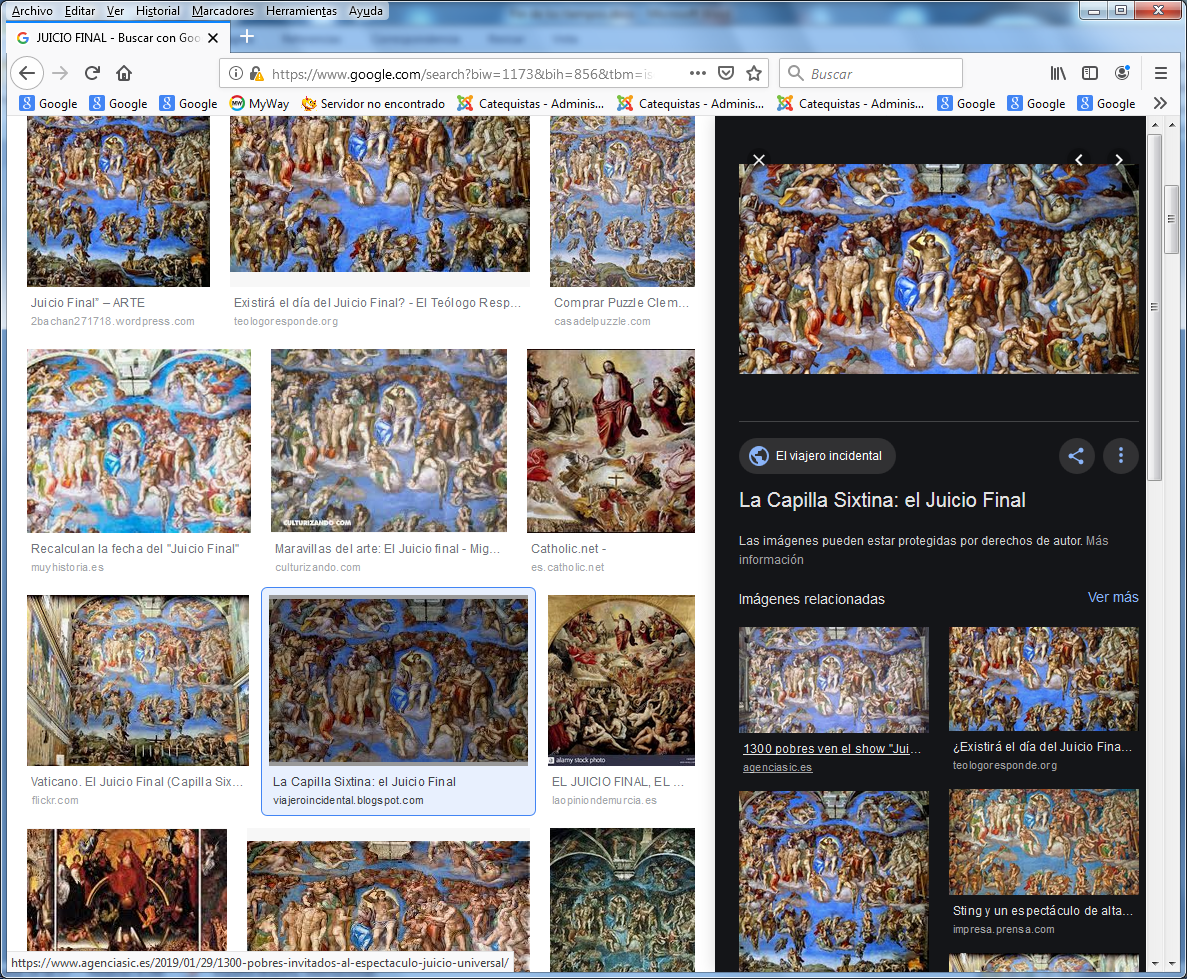 Juicio y Tradición    El misterio, la doctrina y la enseñanza acerca del Juicio Universal ha estado muy presente en los escritores cristianos de todos los tiempos, mucho más que lo relativo al Juicio particular.
   Fueron muchos los escritores que resaltaron el rasgo misterioso y amenazante de esa realidad. La Epístola de Bernabé (7. 2) y la Epístola de Clemente Romano (1. 1), que figuran como los más primitivos escritos junto con la Didajé o Doctrina de los Doce Apóstoles (cap. 17), llaman insistentemente a Cristo el "Juez de vivos y muertos."
   San Policarpo escribía: "Todo aquel que niegue la resurrección y el juicio es hijo predilecto de Satanás". (Fil. 7. 1) San Agustín enseñó la verdadera clave, la evangélica, del sentido de ese juicio: "Todo lo que hacen los hombres se registra, aunque ellos no lo sepan. el día en que "Dios no se callará" (Salm 50.3) se volverá hacia los malos y dirá: Yo había colocado en la tierra a los pobres para vosotros. Yo gobernaba en el cielo ala derecha del Padre, pero en la tierra los pobres tenían hambre. Si hubierais dado algo a los pobres, hubiera subido a la cabeza. Eran los mensajeros de las buenas obras. Como no depositasteis nada en ellos, no poseéis nada en Mí." (Serm. 18. 4.)
    Esta idea de la relación entre obras de caridad y juicio final de los hombres estuvo clavada en la mente de la mayor parte de los escritos antiguos.
     Rasgos del Juicio universal   Jesús ofrece un anuncio del juicio universal en su misteriosa descripción del final del tiempo: Mt  24. 39-41; Mc. 13. 24-27; Lc. 21. 26-30. Pero luego presenta una espectacular cuadro de la temática del juicio. Esta se centrará "en exclusiva" en cuestiones de misericordia con los más necesitados: hambrientos, sedientos, desnudos, peregrinos... Será, pues, un juicio sobre el amor.    Los buenos y los malos, los misericordiosos con el prójimo y los de entrañas duras, serán separados definitivamente. Entonces los "cabritos y las ovejas"... serán colocados "a la izquierda y a la derecha del Juez." (Mt. 25.33). El porqué a la derecha o a la izquierda es complejo el explicarlo. Habría que recorrer las 87 veces en que se habla en el Antiguo Testamento de la derecha como más selecta que la izquierda y las 69 en que se hace lo mismo en el Nuevo Testamento, para entender este rasgo posicional. En todo caso, hay una resonancia profética en esa preferencia.
    Es una resonancia discutible, pero real: Is. 41.10 y 45. 1; Num. 20. 17; Lam. 2.4. Se hace clara y persistente en los Salmos: 17.36; 39.14; 138.10... entre otros 34 textos similares.
   El decorado antropomórfico del Juicio universal será equivalente a las descripciones de los Profetas antiguos: Dan. 33. 2; Zac. 14.5; Ez. 34.17; Is. 58.
   Pero será un Juicio claro, público, transparente y contundente. Los datos serán tan indiscutibles que más que nadie podrá contradecir la sentencia. 
   La ascética cristiana, de los tiempos patrísticos y de los medievales sobre todo se encargará de etiquetar ese acontecimiento con términos sobrecogedores: Dies ire, dies illa...
   Los mismos sentenciados se admirarán con temor o con amor sobre la sentencia recibida. Preguntarán. “¿Cuándo, Señor, hicimos o no hicimos eso contigo?.. Cada vez que no lo hicisteis con uno de estos pequeños, conmigo dejasteis de hacerlo." (Mt. 25. 45)
   Al juicio seguirá inmediatamente la aplicación de la sentencia: "Éstos [los malos] irán al suplicio eterno... y los justos a la vida eterna". (Mt. 25. 46)
   En muchos pasajes bíblicos, se afirma expresamente que Cristo, el Hijo del hombre, es quien ha de juzgar al mundo. Pero hay otros muchos que aseguran que Dios será el juez del mundo: Rom. 2. 6 y 16; 3. 6; 14. 10. No hay contradicción entre ambas formar de afirmar el Juicio. En una ocasiones se afirma que es Dios por si mismo; en las otras, que es por medio de Cristo. Por eso dice S. Pablo: "Dios juzgará lo oculto de los hombres por medio de Jesucristo": Rom. 2. 16. Y en otros lugares se afirma lo mismo con nitidez meridiana: Jn. 5. 30; Hech. 17. 31.
   En alguna ocasión se recuerda que también los ángeles colaborarán en el juicio como servidores y mensajeros de Cristo; Mt. 13, 41 y 49; Mt. 24. 31.
   En otras ocasiones se dice que serán los mismos seguidores del Señor quienes ejercerán el poder judicial con todos los hombres: "Vosotros os sentaréis sobre doce tronos para juzgar a las doce tribus de Israel." (Mt. 19, 28)
   Son formas de hablar, detrás de las cuales se halla una expresión de la grandeza de los que siguen a Jesús y de la dignidad maravillosa que poseen quienes han sido elegidos y se mantienen fieles: “¿No sabéis que los santos han de juzgar al mundo?" (1 Cor. 6. 2)
   La vida entera del hombre será objeto de juicio y sentencia: para castigo una veces: "Toda palabra ociosa." (Mt. 16, 27; 12, 36); para premio en ocasiones: "Un vaso de agua dado en mi nombre no quedará sin recompensa." (Mc. 9.40).
   Incluso las cosas más ocultas y los propósitos del corazón más recónditos entrarán en el contexto del juicio. Lo dice S. Pablo: Rom. 2. 16; 1 Cor. 4. 5.   Resultado del juicio   Desconocemos el tiempo y el lugar en que se celebrará el juicio (Mc. 13. 32). No sabemos muchas cosas relacionadas con él. Pero no podemos dudar de que es la expresión del triunfo final de Jesús. Para quienes acusan a la religión cristiana de ser la exaltación de un crucificado y por lo tanto la expresión de un fracaso vergonzoso (Nietzsche... Feuerbach...) la dimensión del juicio se les presenta como un rasgo psicopatológico.
    Pero los que asumen el misterio grandioso de la Cruz, comprenden que este dogma refleja la grandeza del triunfo final de Jesús, no a la forma humana, sino bajo el prisma de la supremacía divina. 
   Entonces entenderán aquello de que "cuando sea levantado en alto, entonces todo lo atraeré hacia Mí." (Jn. 12.32)
   El Juicio Universal, pues, servirá para glorificación de Dios y de Jesucristo (2 Tes. 1. 10). Se verá con claridad la sabiduría de Dios en el gobierno del mundo, su bondad y paciencia con los pecadores, su corazón misericordioso. No tiene sentido dar sentido de venganza contra el mal a eso que se espera venidero. Es preferible  insistir en su dimensión del triunfo de la misericordia divina.
    La glorificación del DiosHombre alcanzará su punto culminante en el ejercicio de su potestad judicial sobre el universo. El juicio particular habla sólo del  individuo. El juicio universal vuelve la visión sobre toda la humanidad
   Será el triunfo y el premio del bien y no la venganza sobre el mal. La dimensión positiva, no negativa, es la clave para entender el juicio.   Los criterios que deben orientar la presentación catequística del Juicio Final deben ser adecuados a cada edad y a cada situación religiosa de los destinatarios. En todo caso siempre convienen algunas pistas:Hay que resaltar la misericordia divina y no la espectacularidad de la venganza sobre los malvados. Hay que superar en los tiempos actuales una visión cinematográfica, al estilo de la que late en la Capilla Sixtina con el cuadro sobrecogedor de Miguel Angel o en los Himnos litúrgicos antiguos, al modo del Dies Irae      - La dimensión evangélica de la caridad, muy superior a las perspectivas de justicia divina reflejada en los Profetas del Antiguo Testamento, es lo que nos hará presentar el Juicio como un Triunfo de Cristo y no como "arreglo de cuentas." Es decisivo hablar más de los premios de los justos que de los castigos de los malos.
      - Con alumnos mayores se puede ofrecer razones sobre la Justicia divina, imprescindible para entender el misterio del bien y del mal. Con niños pequeños hay que ser más prudentes y moderados y hablar sólo del bien y del premio.
   - Conviene recordar que el hombre de hoy vive mucho del presente, poco del pasado y nada del futuro. El Juicio Final le dice muy poco ante las ofertas del presente. Sin embargo, no se debe ocultar su existencia y su realidad venidera.
    - Los textos evangélicos son la mejor línea catequística en la presentación de este tema tan desconcertante y misterioso. Entre estos textos, algunos son modélicos, como el del juicio del amor (Mt. 25. 31-46), el del poder de Jesús (Jn. 5. 28-29) y el del libro de la vida (Apoc. 20. 11-15). Pero ninguno es suficiente para entender lo que, en definitiva, es un misterio insondable que debe convertirse en llamada a la conversión y no en objeto de temor y temblor.
   El Catecismo de la Iglesia Católica dice: "El mensaje del Juicio final es una llamada a la conversión, mientras Dios da a los hombres todavía tiempo favorable, tiempo de salvación. Inspira el santo temor de Dios. Compromete para la justicia del Reino de Dios. Anuncia la bienaventurada esperanza de la vuelta del Señor, que vendrá para ser glorificado en sus santos y admirado en los que hayan creído." (Nº 1041)La idea del infierno y de la gloria    Responden a la evidente consecuencia de que los buenos en la vida tienen que recibir de Dios un premio y de que los malos tienen que ser sujetos de un castigo. Fuera de la realidad de su existencia, poco más se puede decir de ambas realidades, siempre más allá de las descripciones fantasiosas y  muy sensoriales que se dieron en los tiempos antiguos. Podeos simbolizarlo en la idea de que ni hay música sonora en el cielo ni hay fuego físico en el inferno. Y al mismo tiempo deberemos pensar que ambas realidades, que trascienden ya los conceptos físico de tiempo y de espacio, realidades que sólo se dan en este mundo fisco y cósmico, lo demás pertenece la zona misteriosa de la religión, que siempre se debe relacionar con el indudable concepto de justicia divina eterna y perfecta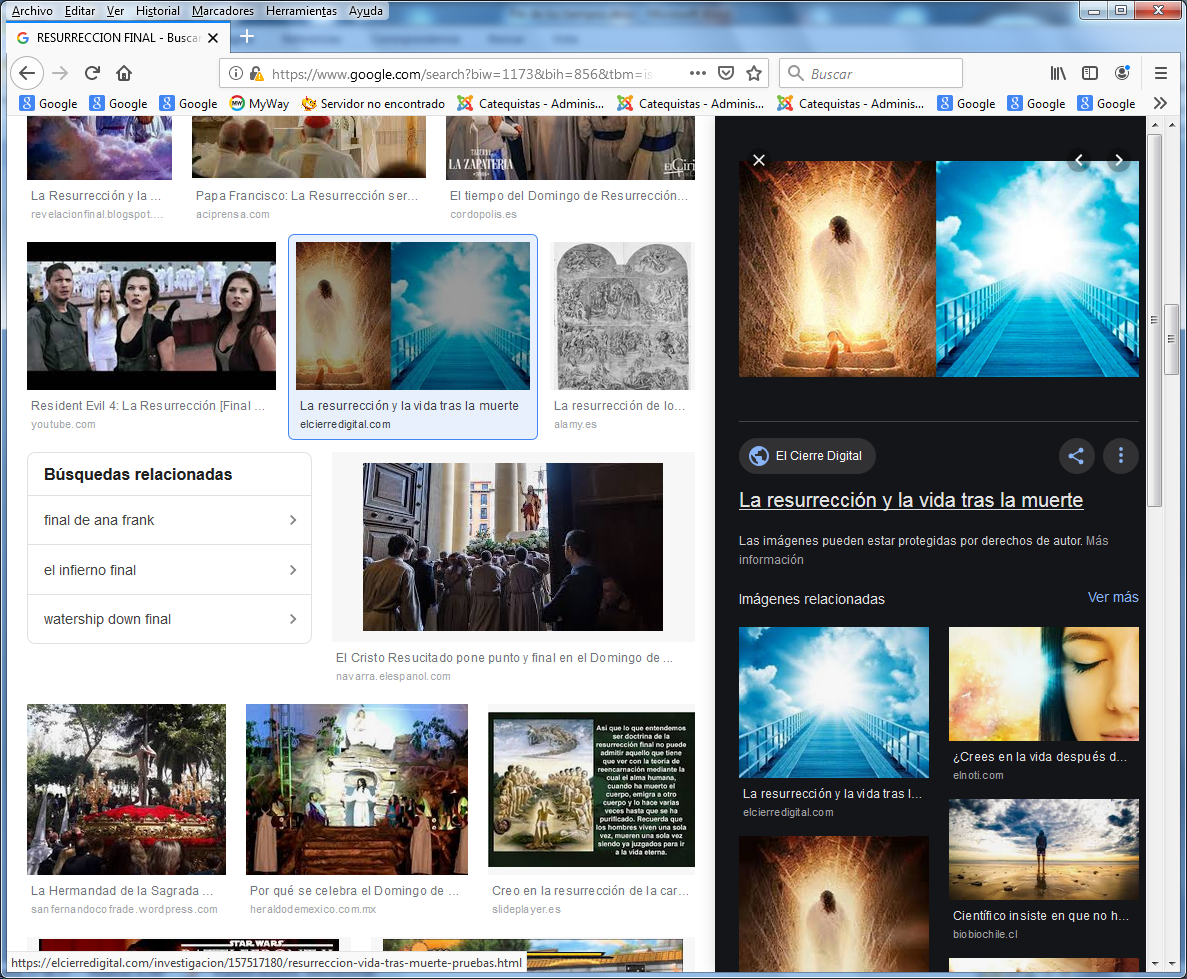   El concepto de  infierno    La creencia cristiana sobre el Infierno se expresa en la afirmación de que las almas que mueren en pecado mortal, es decir en actitud de oposición a Dios, van al infierno. Y entiende por infierno el estado o situación de alejamiento divino (pena de daño), acompañado de sufrimiento enorme por haber perdido la dicha que Dios había ofrecido. Ese estado de desdicha y dolor será inmutable, permanente y consciente.
   Terminado el tiempo de la vida, nada puede cambiar por toda la eternidad. Las palabras de Juan: "Ya está la segur a la raíz del árbol. ... y todo árbol que no da fruto será cortado y echado al fuego... y a un fuego que no se apaga." (Mt. 2. 8-12), son el símbolo de esa definitiva situación de quien, libre en la vida, no actúa como Dios quiere y espera.
   La obstinación del condenado que a sí mismo se excluye del Reino de Dios y se niega a adherirse al bien durante su estado de viador es la puerta del misterio de la condenación.
   No es la palabra "infierno" la que impresiona: es el misterio de la perdición eterna que en ella se esconde. Infierno no significa otra cosa que "subterráneo", subsuelo, abismo, averno, lugar inferior. La Biblia griega de los LXX, que citan los textos originales del Nuevo Testamento, pone el término "Hades" o "a-bbysos" (abismo) para traducir el término hebreo de “sheol” o lugar de los muertos. 
   En ese lugar colocaba la mentalidad antigua, oriental y griega, las divinidades nocivas, del mismo modo que se situaban las buenas en las alturas, en el Olimpo los griegos y en el firmamento los babilónicos y persas.
   Pero la idea de infierno se precisa en el pensamiento judío tardío y en el cristiano primitivo, como el lugar de castigo donde los malos en este mundo se convierten en réprobos para toda la eternidad. Es un lugar inferior de la tierra; pero evidentemente es una forma de hablar, pues ni puede localizarse en espacio concreto ni responde a delimitación precisa ni para las almas ni para los cuerpos después de su resurrección.
   A los condenados se le llama réprobos. Están con su alma en esa situación. Y después de la resurrección de todos los hombres, se hallarán también con sus cuerpos.
   El misterio del castigo eterno debe entenderse en doble sentido: en cuanto castigo y en cuanto a perpetuo o eterno. Ambos son los rasgos que la Escritura y la Tradición. 
    En ambas, la idea del castigo está tan clara que no es posible negar su existencia según la fe cristiana. Ni es posible ignorar el carácter voluntario y libre de los condenados.   . El infierno en la Escritura    La Biblia alude al infierno como "lugar de los muertos", a donde Cristo llegó y liberó a los justos que esperaban su llegada. Pero allí quedaron los réprobos que no habían querido aprovecharse de su misericordia divina.  En ese lugar habría, pues, diversos compartimentos o situaciones.    . Antiguo Testamento.   En el Antiguo Testamento se intuye el castigo de los malvados y se habla de forma muy difusa del mismo.    El Profeta Jeremías alude a la "ignominia eterna dada por Dios" (Jer. 23.40) y pide al Señor que su furor "no se mantenga eternamente" (Jer. 17.4).
   Otros textos proféticos: Mal. 1.4; Abd 10: Baruc 4. 35 se refieren a la ira divina interminable y atroz. Job recuerda que los que "no obedecen, perecen para siempre." (Job. 4.20)
   En las Crónicas se recuerda que "el que no obedece a Dios, es rechazado por El eternamente”. (2 Cro. 28.9). 
   Y en los Salmos se pide a Dios que no confunda a sus seguidores para toda la eternidad (Salm. 30. 2; 70. 1;
   Pero son las palabras de Jesús, o que los evangelistas ponen en labios de Jesús, las que resultan nítidamente definitorias del castigo eterno. El mismo Señor pronuncia el rechazo de los que no cumplido con la ley natural de la compasión: “Apartaos de mí, ¡malditos! Id al fuego eterno, preparado para Satanás y sus ángeles". (Mt. 25. 41)
  La comparación más frecuente que se atribuye a Jesús es la del fuego de la Gehena, probable lugar de consumo de desperdicios urbanos en el torrente inferior de la ciudad.
  "El que llame a su hermano racca (renegado) será reo del fuego de la Gehena." (Mt. 5.22). "Más vele perder un ojo, que con los dos ser arrojado para siempre la Gehena" (Mc. 9.47). Además otros textos aluden a tal castigo: Lc. 12.5;  Mt. 5.30;  Mt. 18.9.
   Y en cuanto al rechazo eterno, Jesús también pronunció con claridad el carácter irreversible del alejamiento de Dios; Mt. 18.8;  Mt. 25.41.  Lo dijo explícitamente: "Los malos irán al fuego eterno". (Mt. 25. 46). "Y el que blasfeme contra el Espíritu Santo, no tendrá perdón nunca, antes será reo de pecado eterno." (Mc. 3. 29)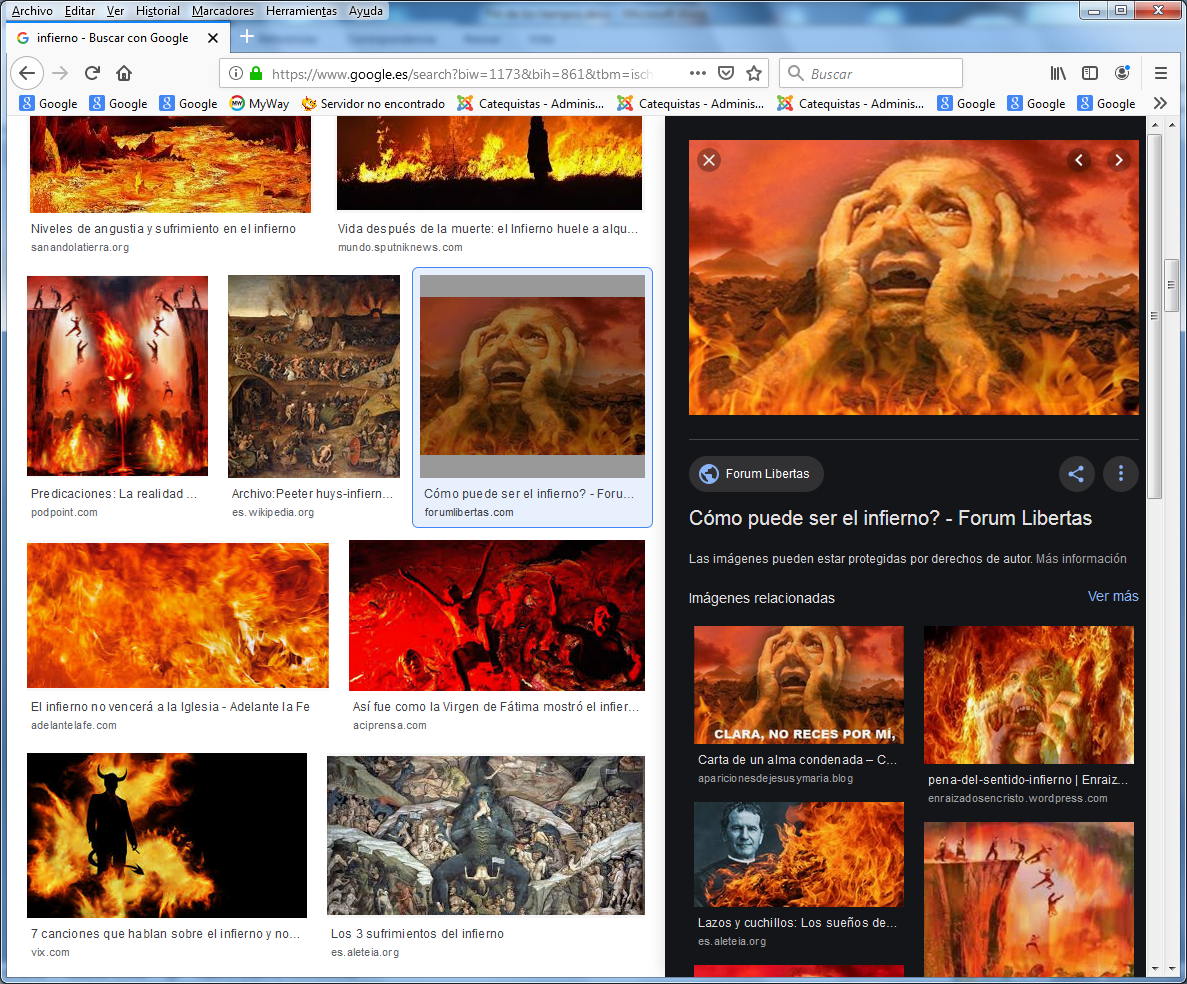 
    Los Apóstoles continuaron con la claridad del mensaje, centrado en la realidad y en la eternidad del castigo. Los Escritos que de su inspiración salieron son contundentes al respecto.
   San Pablo afirmó que los que obren mal en el mundo "serán castigados a eterna ruina, lejos de la faz del Señor y de la gloria de su poder." (2 Tes. 1. 6; Rom. 2. 6-9; Hebr. 10. 26-31). 
   Esa enseñanza se repite en diversos lugares: 2 Petr. 2. 6; se expresa con temor y con compasión, por no poder lograr la conversión del malvado, y en relación a los ángeles y a los hombres: a los ángeles: "porque no guardaron la fidelidad Dios y por eso los tiene atados con ligaduras eternas bajo las tinieblas." (Jud. 7 y 13). Y a los hombres que no cumplen la ley divina, porque "los rebeldes se atraerán sobre sí mismos la condenación." (Rom. 13.2) 
   En el Apocalipsis también se dice con nitidez: "Los impíos tendrán su parte en el estanque que arde con fuego y azufre... Serán atormentados día y noche por los siglos de los siglos." (Apoc. 21. 8; y 20. 10)
   La abundancia de pasajes y la claridad de los mismos puede dejar impresión de desconcierto y engendrar sentimientos de terror. Así aconteció en muchos ascetas, de cuyos ejemplos de penitencia está llena la Historia de la Iglesia y cuyo recuerdo permanece en los retablos de los templos y en las salas de los museos enriquecidos con el arte medieval y barroco (María Magdalena, S. Antonio abad, S. Jerónimo, S. Bruno, S. Romualdo, etc.)
   Pero la correcta exégesis de los textos, situados en sus contextos, lleva a la conclusión de que la mirada de los hagiógrafos se halla dirigida hacia el Cristo misericordioso que vino a traer la salvación, respetando la libertad electiva de los seguidores, y no la condenación expiando sus debilidades.
    En el fondo todos los textos están diciendo: "Os estaré recordando en todo momento estas cosas aunque ya las sepáis." (2. Petr. 1. 12). Para que, "aunque seáis tenidos por tristes, estéis eternamente alegres." (2 Cor. 6. 10)El concepto de cieloLa esencia del cielo, en el sentido religioso de premio, es la contemplación de Dios por toda la eternidad. Es un concepto que transciende el de gloria, olimpo, paraíso, edén, cosmos, firmamento, universo.
   Cuando hablamos en lenguaje cristiano de cielo, aludimos al estado de las almas de los justos que han recibido, en el instante de la muerte, el don del encuentro amoroso con Dios.
   Esas almas de los justos, libres de toda culpa y pena de pecado, entran directamente en la visión divina, en la bienaventuranza eterna. Las que tienen alguna mancha, pena o culpa, deben purificarse antes en el Purgatorio. Las de aquellos que hayan libremente elegido alejarse de Dios por el pecado de muerte, se ven privadas para siempre de semejante felicidad. Así de simple es el enunciado sobre el premio que recibirán los que hayan amado de Dios.
   Sin embargo, la explicación de lo que es el cielo y de todas las expresiones y concepciones antropomórficas que acompañan a este mensaje de la misericordia divina no resultan siempre tan claras y fáciles de entender.La esencia del cielo   El cielo no es, ni puede ser, un lugar físico, en donde se goza al estilo de la tierra. No es un ámbito similar al espacio cósmico, ya que fuera de la realidad astronómica, el tiempo y el espacio carecen de entidad real. No podemos identificar el cielo con una referencia material, por bella o pura que la supongamos. Es más bien un estado de perfecta felicidad sobrenatural, una situación de intimidad con el Ser Supremo, un arcano inexplicable, pero real, en donde la criatura se halla unida al Creador en el orden de su naturaleza, y en donde el hombre santificado por la gracia se adentra en el misterio divino de forma misteriosa, incomprensible e indefinible.
   Lo único que podemos decir del cielo, en cuanto realidad sobrenatural, es que consiste en ver a Dios "tal cual es" y que esa visión de Dios origina una felicidad maravillosa. Por eso, para entender lo que es el cielo, tendríamos que comprender lo que hay detrás de ese "tal cual es"; y Dios es incomprensible.
   Es el perfecto amor a Dios, que de esa unión con Dios resulta, lo que produce la felicidad eterna y lo que constituye un estado de bienaventuranza.
    Sólo en referencia a esa visión beatifica (lumen gloriae) podemos entender el concepto de "encuentro con Dios", que es algo alejado de toda analogía mundanal, por bella y gratificante que la consideremos; y es algo superior al amor humano, entendido como lo que es en este mundo: la adhesión afectiva a un ser preferido.  En el Credo se afirma como dogma la realidad de la "vida eterna". Y se expresa con esta fe la certeza de un estado gratificante y gozoso, que sigue a la muerte de quien vive unido a Dios.
   La expresión más frecuente para entender lo que es esa visión entitativa fue siempre la de "contemplar a Dios cara a cara", repetida en la Iglesia desde la Constitución dogmática "Benedictus Deus" de Benedicto XII, de 1336. En ella se explica el cielo como "visión de la divina esencia de forma inmediata y abierta, clara y sin velos: es visión que produce felicidad inmensa, quietud maravillosa, alegría incontenible, eterno descanso." (Denz. 530, 693, 696).   El cielo en la Biblia   La idea de otra vida "gloriosa" se va perfilando paulatinamente en la Palabra de Dios, a medida que se desarrolla la terminología y los conceptos abstractos en la Historia de Israel.
   Se inicia en los conceptos físicos babilónicos que aparecen en el Génesis: "Al principio creó Dios el cielo y la tierra." (Gen. 1.1). Y se entiende como "lugar" en el que mora Dios. 
   Se completa con la posterior idea más sublime del Nuevo Testamento, que se abre en diversas expresiones: "la Casa de mi Padre" (Mc. 16.19), "la Morada de los ángeles" (Apoc. 8.2), el "Trono de Dios" (Apoc. 7.9), la "Derecha del Padre" (Mc. 16.19), la "Vida eterna" (2 Cor. 5.1), el "Reino de Dios." (Lc. 15.18 y 21)  En el Antiguo Testamento  La idea del cielo, como referencia a la divinidad o como destino de la humanidad, se desarrolla en el Antiguo Testamento de forma sugestiva como eco de las culturas del entorno. Predomina la idea de firmamento, de espacio superior, de cosmos. Allí habitan los dioses paganos de los babilonios y de los egipcios.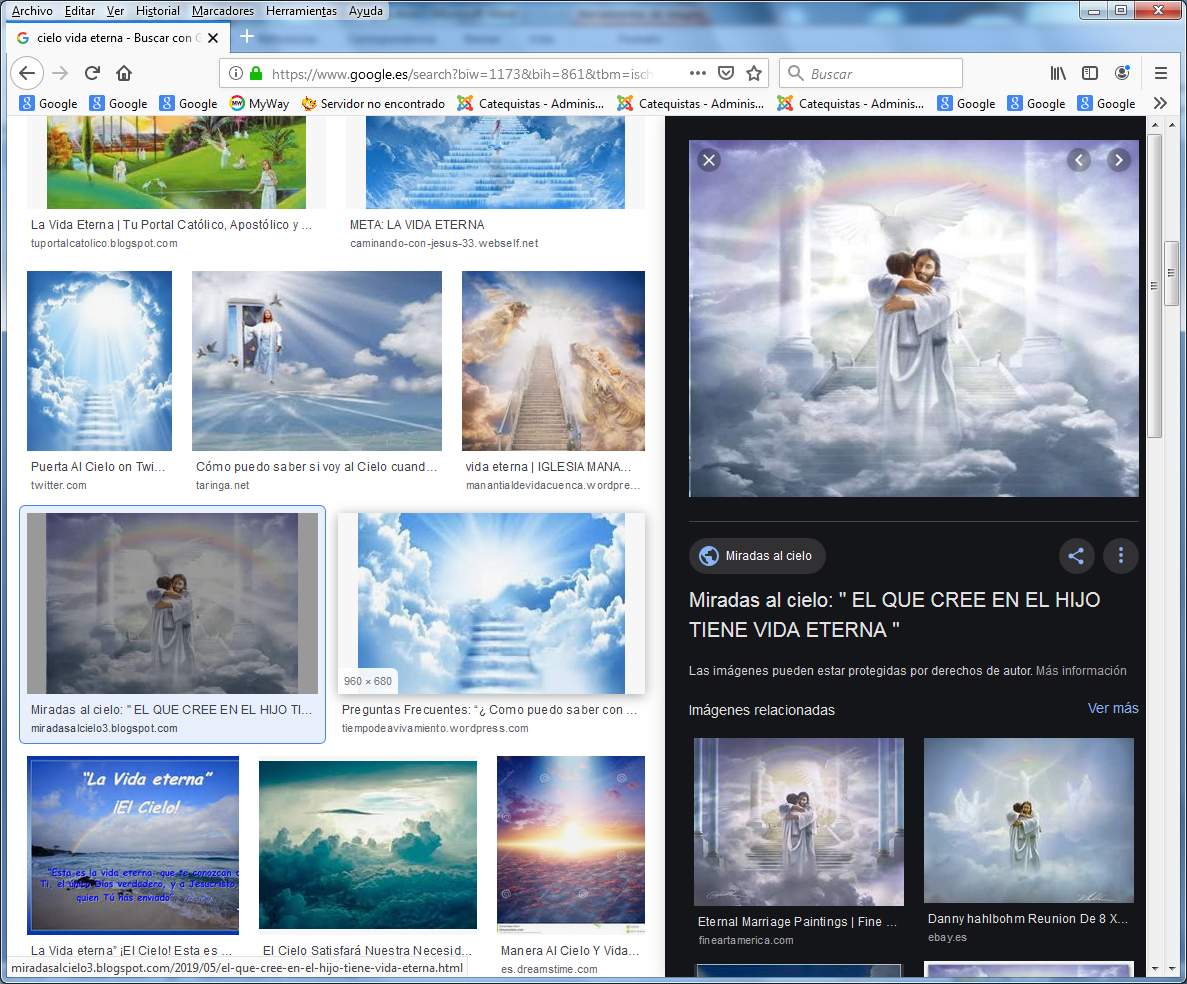    Para los autores sagrados, es lugar en el que los ángeles reciben a los justos para recompensar sus buenas obras. La idea de la supervivencia en los primeros tiempos es difusa y ambigua. Se cree que las almas bajan al morir a los infiernos (sheol), donde llevan una existencia silenciosa, pasiva, sombría y triste.
   La suerte de los justos es mejor que la de los impíos. Más no se define ninguna situación agradable y trascendente. Con el tiempo, se desarrolla la idea de que el cielo es el "Trono de Dios": Is. 66.1; Ecclo 5.1; Salm. 2.4; Salm. 11.5. Job. 22.11) Y se hace del cielo "lugar donde habitan los ángeles": Salm 89. 6; Dan 7.10; Job. 1.6.
   La confianza de que Dios recompensa con el cielo a los justos que cumplen su voluntad comienza a entreverse en el Antiguo Testamento en los libros más recientes. El salmista expresa ya la esperanza de que Dios liberte su alma del poder del abismo y le dé una recompensa en la eternidad: Salm. 49. 16; 73. 26). Pero no tiene claro dónde ni cómo. 
   Sin embargo, escritos como el de Daniel afirmarán ya que el cuerpo resucitará para vida eterna o para eterna vergüenza y confusión (Dan. 12. 2). Y los Macabeos expresarán con claridad la idea de que los mártires resucitarán y recibirán la recompensa en forma de triunfo personal y del pueblo al que pertenecen. Aparece ya la certeza de la resurreción y la esperanza en la vida eterna (2 Mac. 6. 26; 7. 29 y 36).
    El libro de la Sabiduría, último escrito de los 46 del Antiguo Testamento, describe la felicidad y la paz de las almas de los justos que descansan en las manos del Señor Yaweh y viven cerca de Dios en forma triunfante. (Sab. 3. 1; 5. 16). No clarifica la eternidad ni la sobrenaturalidad, pero intuye que su situación es misteriosamente excelente, al menos en referencia a los malvados.   El Nuevo Testamento.  Los textos y referencias atribuidos a Jesús por los evangelistas cambian la perspectiva celeste. Cuando Jesús habla en parábolas, alude a la felicidad del cielo bajo la imagen de un banquete de bodas (Mt. 25. 10; Mt. 22. 1-5; Lc. 14. 15-17) o de un "lugar de tesoros" (Mt. 6. 20; Lc. 12. 33). Jesús habla de bienaventuranza y de "vida eterna" a lo que Dios tiene reservado para los fieles: Mt. 18. 8; Mt. 18. 29; Mt. 25. 46; Jn. 3. 15; Jn. 5. 24; 6. 35-59; 10. 28; 12. 25; 17. 2. Y alude al lugar donde los ángeles contemplan el rostro de Dios Padre:  Mt. 18. 10; Mc. 12. 25; Mc. 13. 32.
   Expresa que esa "vida eterna es conocerte a Ti, único Dios verdadero, y a tu enviado Jesucristo." (Jn. 17. 3).    A los limpios de corazón les promete que verán a Dios: "Bienaventurados los limpios de corazón, porque ellos verán a Dios". (Mt. 5. 8; Lc. 12.33). Y ver a Dios es, de alguna forma, estar dentro de Dios: Mt. 16.19 Lc. 19-38, dando a entender que cielo y Dios se unifican. 
   San Pablo perfilará ya una clara y sugestiva concepción sobre la realidad del cielo. Insiste en el carácter misterioso de la bienaventuranza futura (2 Cor. 12. 2); pero declara su magnificencia: "Ni el ojo vio, ni el oído oyó, ni vino a la mente del hombre lo que Dios ha preparado para los que le aman" (1 Cor. 2. 6; 2. Cor. 12. 4). Indica que los justos reciben como recompensa la vida eterna: (Rom. 2. 7; 6. 22) y "una gloria que no tiene proporción con los padecimientos de este mundo." (Rom. 8. 18).   En vez del conocimiento imperfecto de Dios que poseemos aquí en esta vida, allí veremos a Dios inmediatamente (1 Cor. 13. 12; 2 Cor. 5. 7) y los seguidores se mantendrán "sentados junto a Cristo Señor" (Ef. 2.6.)
   Los textos de San Juan recogen la idea más mística y fundamental de la fe en Jesús, Mesías, Hijo de Dios, como equivalente al gozo eterno: Jn. 3. 16 y 36; 20. 31; 1 Jn. 5. 13. Y proclama la más explícita afirmación evangélica de lo que es el cielo: "conocer a sólo Dios verdadero y a Jesucristo, el enviado" (Jn 17.2). La visión inmediata de Dios nos hace semejantes a Dios. "Seremos semejantes a Él, porque le veremos tal cual es." (1 Jn. 3. 2).
   El Apocalipsis describe la dicha de los justos como efecto de la compañía de Dios y del Cordero, esto es, de Cristo glorificado. (Apoc. 7. 9-17; 21. 3-7)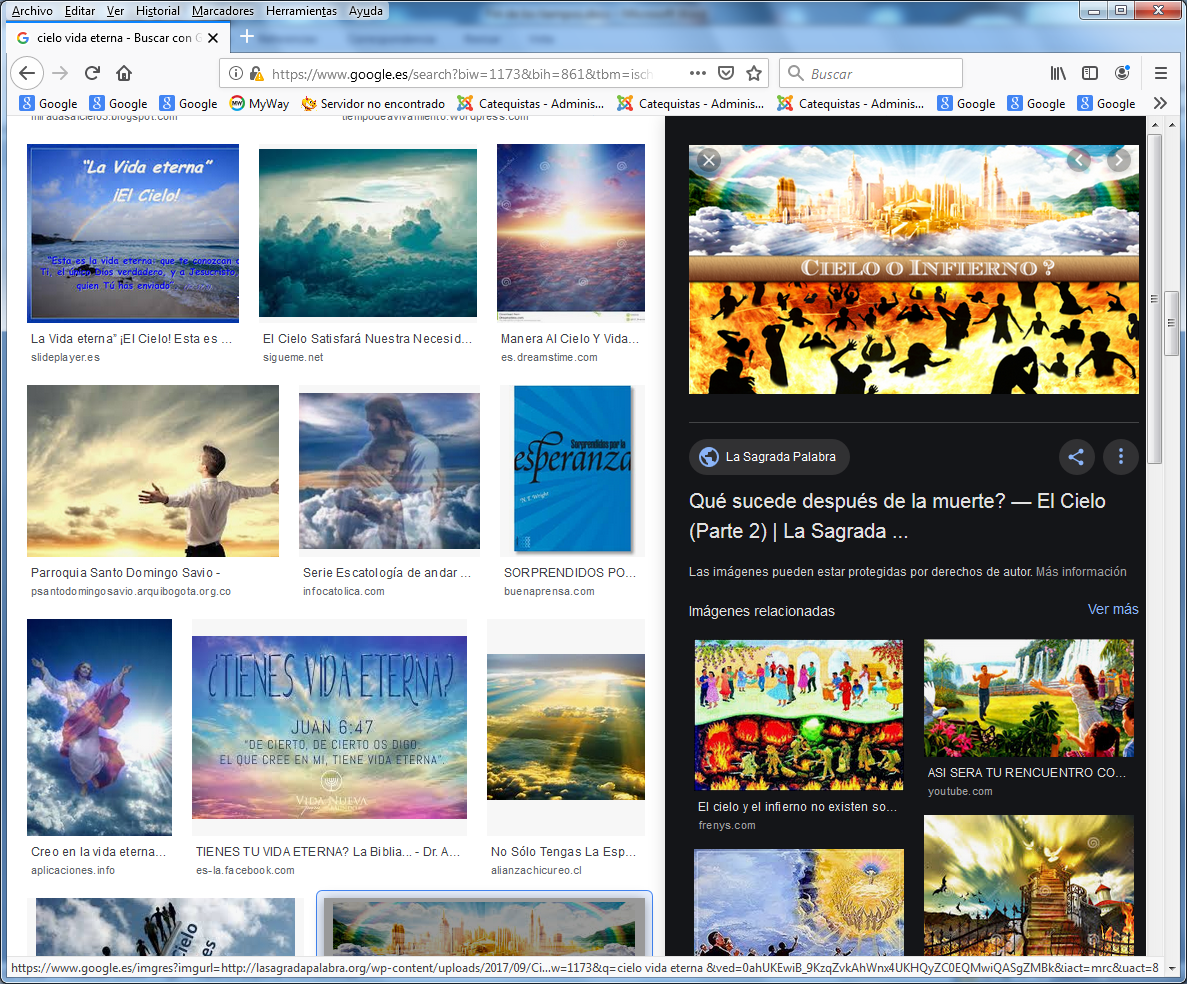 